Raporti 24 orësh i Prokurorit të ShtetitPrishtinë, 26 Maj 2023 – Prokurori i Shtetit njofton opinionin publik se gjatë 24 orëve të fundit nga prokuroritë themelore janë ngritur dyzetë (40) aktakuza kundër pesëdhjetegjashtë (56) personave, për vepra të ndryshme penale, po ashtu, me urdhër të Prokurorit të Shtetit, për 48 orë janë ndaluar njëmbëdhjetë (11) persona, si dhe janë bërë pesë (5) kërkesa për caktimin e paraburgimit për gjashtë (6) persona, të dyshuar për vepra të ndryshme penale. Prokuroria Themelore në Prishtinë, gjatë 24 orëve të fundit, ka ndaluar katër (4) persona, ka ushtruar një (1) kërkesë për caktimin e paraburgimit ndaj një (1) personi si dhe ka ngritur gjashtëmbëdhjetë (16) aktakuza kundër njëzet (20) personave për vepra të ndryshme penale.Prokuroria Themelore në Prizren, gjatë 24 orëve të fundit, e ka ndaluar një (1) të dyshuar për 48 orë. Ndërsa, nga kjo prokurori janë ngritur pesë (5) aktakuza kundër katërmbëdhjetë (14) personave, për vepra të ndryshme penale. Prokuroria Themelore në Gjilan, ka paraqitur dy (2) kërkesa për caktimin e masës së paraburgimit kundër dy (2) personave, dhe ka ngritur dymbëdhjetë (12) aktakuza kundër trembëdhjetë (13) personave.Prokuroria Themelore në Gjakovë, gjatë 24 orëve të fundit, me urdhër të prokurorit kujdestar, ka ndaluar tre (3) persona, për vepra të ndryshme penale.Prokuroria Themelore në Mitrovicë, gjatë datës së lartcekur, ka ndaluar tre (3) persona, ka paraqitur dy (2) kërkesa për caktimin e paraburgimit për tre (3) persona, si dhe ka ngritur një (1) aktakuzë kundër një (1) personi.Prokuroria Themelore në Ferizaj, gjatë 24 orëve të fundit, ka ngritur gjashtë (6) aktakuza kundër tetë (8) personave, për vepra të ndryshme penale.  Në vijim gjeni raportin e veçuar për secilën prokurori Prokuroria Speciale e Republikës së Kosovës/////Prokuroria Themelore Prishtinë:Ndalimet e personave me urdhër të prokurorit:Departamenti i Përgjithshëm- prokurori kujdestar ka ndaluar tre (3) persona për veprën penale “Keqpërdorimi i besimit”  dhe “Vjedhja e rëndë” dhe një (1) person për veprën penale “Vjedhja”.Kërkesat për caktimin e paraburgimit (apo masa tjera): Departamenti i Përgjithshëm ka ushtruar një (1) kërkesë për caktimin e masës së paraburgimit për një (1) persona për veprën penale “Dhuna në familje”.Aktakuzat:Prokuroria Themelore në Prishtinë, gjatë 24 orëve të fundit, ka ngritur gjashtëmbëdhjetë (16) aktakuza kundër njëzet (20) personave, për këto vepra penale:Tre (3) aktakuza kundër tre (3) personave për veprën penale “Dhuna në Familje”,Një (1) aktakuzë kundër katër (4) personave, për veprën penale “Mashtrimi”,Një (1) aktakuzë kundër një (1) personi, për veprën penale “Përdorimi i armës apo mjetit të rrezikshëm”,Një (1) aktakuzë kundër një (1) personi, për veprën penale “Vjedhja e shërbimeve”,Një (1) aktakuzë kundër një (1) personi, për veprën penale “Keqpërdorimi i besimit”,Një (1) aktakuzë kundër një (1) personi, për veprën penale “Sulmi”,Një (1) aktakuzë kundër një (1) personi, për veprën penale “Vjedhja e rëndë”,Një (1) aktakuzë kundër një (1) personi, për veprën penale “Ngacmimi”,Një (1) aktakuzë kundër një (1) personi, për veprën penale “Lëndimi i lehtë trupor”,Një (1) aktakuzë kundër një (1) personi, për veprën penale “Vjedhja”,Një (1) aktakuzë kundër një (1) personi, për veprën penale “Legalizimi i përmbajtjes së rreme”,Një (1) aktakuzë kundër një (1) personi, për veprën penale “Keqtrajtimi apo braktisja e fëmijës”,Një (1) aktakuzë kundër një (1) personi, për veprën penale “Falsifikimi i dokumenteve”,Një (1) aktakuzë kundër një (1) personi, për veprën penale “Heqja apo dëmtimi i vulave zyrtare ose i shenjave”.Prokuroria Themelore Prizren:Ndalimet e personave me urdhër të prokurorit:Prokuroria Themelore në Prizren- Departamenti i Përgjithshëm, me urdhër të prokurorit ka ndaluar për 48 orë, një (1) person, për shkak të dyshimit të bazuar se i njëjti ka kryer veprën penale “Dhuna në familje” sipas KPRK-së. Aktakuzat: Prokuroria Themelore në Prizren, ka ngritur pesë (5) aktakuza kundër katërmbëdhjetë (14) personave, për veprat penale si në vijim:Një (1) aktakuzë kundër gjashtë (6) personave për veprat penale “Lëndimi i rëndë trupor” dhe “Lëndimi i lehtë trupor”;Një (1) aktakuzë kundër pesë (5) personave për veprat penale “Sulmi” dhe “Lëndimi i lehtë trupor”;Një (1) aktakuzë kundër një (1) personi për veprën penale “Mashtrimi”;Një (1) aktakuzë kundër një (1) personi për veprën penale “Kanosja”;Një (1) aktakuzë kundër një (1) personi për veprën penale “Rrezikimi i trafikut publik”.Prokuroria Themelore Pejë://///Prokuroria Themelore Gjilan:Kërkesat për caktimin e paraburgimit (apo masa tjera):Prokuroria Themelore në Gjilan, ka paraqitur një (1) kërkesë për caktimin e masës së paraburgimit kundër një (1) personi, i cili ndodhej në kërkim në bazë të një urdhër arresti ndërkombëtar të lëshuar nga Mali i Zi, për veprën penale ‘’Vrasja e rëndë’’ dhe një (1) kërkesë për paraburgim kundër një (1) personi për veprën penale ‘’Vjedhja e rëndë’’.Aktakuzat:Prokuroria Themelore në Gjilan, ka ngritur dymbëdhjetë (12) aktakuza kundër trembëdhjetë (13) personave, për këto vepra penale:Gjashtë (6) aktakuza kundër gjashtë (6) personave për veprën penale ‘’Vjedhja e shërbimeve’’,Një (1) aktakuzë kundër dy (2) personave për veprat penale ‘’Dhuna në familje’’ dhe ‘’Mospërfillja e gjykatës’’,Një (1) aktakuzë kundër një (1) personi për veprën penale ‘’Lajmërimi apo kallëzimi i rremë’’,Një (1) aktakuzë kundër një (1) personi për veprën penale ‘’Shkaktimi i rrezikut të përgjithshëm’’,Një (1) aktakuzë kundër një (1) personi për veprën penale ‘’Lëndimi i lehtë trupor’’,Një (1) aktakuzë kundër një (1) personi për veprën penale ‘’Dhuna në familje’’,Një (1) aktakuzë kundër një (1) personi për veprën penale ‘’Vjedhja e pyllit’’.
Prokuroria Themelore në Gjakovë:Ndalimet e personave me urdhër të prokurorit: Gjatë 24 orëve të fundit, me urdhër të prokurorit kujdestar, në Prokurorinë Themelore në Gjakovë- Departamenti i Përgjithshëm, ka ndaluar një (1) person, për veprën penale ”Ngasja në gjendje të paaftë apo të dehur” nga neni 371 të KPRK-së si dhe një (1) person, për veprën penale ”Dhuna në familje” nga neni 248 të KPRK-së.Gjatë 24 orëve të fundit, me urdhër të prokurorit kujdestar, në Prokurorinë Themelore në Gjakovë- Departamenti për Krime të Rënda, ka ndaluar një (1) person, për veprën penale ”Vrasje në tentativë nga neni 172 lidhur me nenin 28 të KPRK-së.Prokuroria Themelore në Mitrovicë:Ndalimet e personave me urdhër të prokurorit:Prokuroria Themelore në Mitrovicë, ka ndaluar një (1) person për shkak të veprave penale “Lëndimi i lehtë trupor“ dhe “Kanosja”, një (1) person për shkak të veprës penale “Lëndim i lehtë trupor”, dhe një (1) person për shkak të veprës penale “Dhuna në Familje”. Kërkesat për caktimin e paraburgimit:Prokuroria Themelore në Mitrovicë ka bërë një (1) kërkesë për caktimin e paraburgimit për dy (2) persona, për shkak të veprave penale “Shkaktimi i rrezikut te përgjithshëm“ dhe “Zjarrvënia” dhe një (1) kërkesë për caktimin e paraburgimit për një (1) person, për shkak të veprës penale “Sulmi seksual”.Aktakuzat:Prokuroria Themelore në Mitrovicë, ka ngritur një (1) aktakuzë kundër një (1) personi, për veprën penale “Lëndimi i lehtë trupor”.Prokuroria Themelore në Ferizaj:Aktakuzat:Prokuroria Themelore në Ferizaj, ka ngritur gjashtë (6) aktakuza kundër tetë (8) personave, për veprat penale si në vijim:Dy (2) aktakuza kundër katër (4) personave për veprën penale “Lëndimi i lehtë trupor”,Një (1) aktakuzë kundër një (1) personi për veprën penale “Shkaktimi i rrezikut të përgjithshëm”,Një (1) aktakuzë kundër një (1) personi për veprën penale “Asgjësimi apo dëmtimi i pasurisë”, Një (1) aktakuzë kundër një (1) personi për veprën penale “Sulmi”,Një (1) aktakuzë kundër një (1) personi për veprën penale “Kanosja”.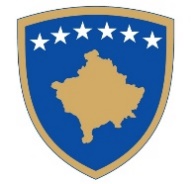 Republika e KosovësRepublika Kosovo/ Republic of KosovoProkurori i Shtetit / Državni Tužilac / State ProsecutorZyra e Kryeprokurorit të Shtetit / Kancelarija Glavnog Državnog Tužioca  / Office of the Chief State Prosecutor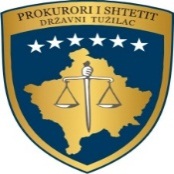 Prokuroritë Prokuroria SpecialePrishtinë Prizren  PejëGjilanGjakovëMitrovicëFerizaj       Total: Aktakuzat personat-16-205-14-12-13-1-16-840 - 56Ndalimet-41--33-11Paraburgimet: kërkesat - personat-	1-1--2-2-2-3-5 - 6Bastisjet---------Sekuestrimet---------